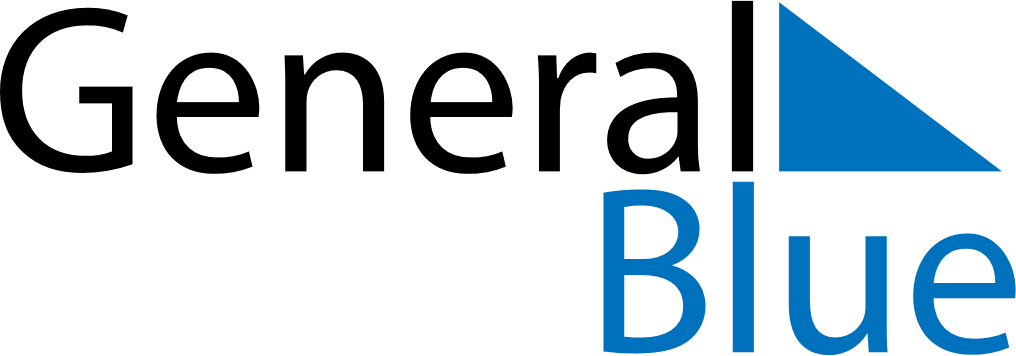 Weekly CalendarDecember 23, 2019 - December 29, 2019Weekly CalendarDecember 23, 2019 - December 29, 2019MondayDec 23MondayDec 23TuesdayDec 24WednesdayDec 25WednesdayDec 25ThursdayDec 26FridayDec 27FridayDec 27SaturdayDec 28SundayDec 29SundayDec 29My Notes